                               CURRICULUM VITAE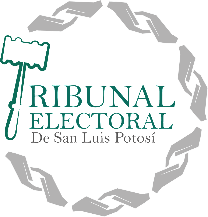 Datos del Servidor PúblicoEscolaridadExperiencia Laboral (tres últimos empleos)Trayectoria académica, profesional o laboralNombre del servidor(a) público(a):Víctor Nicolás Juárez AguilarClave o Nivel del puesto:4Denominación del Puesto:Secretario de Estudio y CuentaÁrea de adscripción:PonenciaTipo de Trabajador:NombramientoDirección de las oficinas:Sierra Gador #116, Lomas 4ª SecciónTeléfono(s) extensión (es):444-813-46-68Correo (s) Electrónico (s):nicolas.juarez@uaslp.mxNivel Máximo de estudiosTítulo de gradoCarrera genéricaLicenciaturaLicenciado en DerechoDerechoInicioConclusiónEmpleo, cargo o comisión desempeñado/Denominación de la institución o empresaEnero de 2015a la fechaSecretario de Estudio y Cuenta del Tribunal Electoral del Estado2013Diciembre de 2014Secretario taquimecanógrafo adscrito al Juzgado Séptimo del Ramo Penal del Poder Judicial del EstadoEnero de 2012Octubre de 2012Secretario de Estudio y Cuenta en la Sala Regional Zona Media del Tribunal Electoral del Poder Judicial del EstadoPeriodo (mes/año)Nombre o contenido temático/Instancia que lo impartióEnero de 2020 a la fechaCatedrático docente en la Facultad de Derecho “Ponciano Arriaga Leija” de la U.A.S.L.P., impartiendo la materia de Derecho Electoral.Enero 2015 a agosto 2019Catedrático docente en la Facultad de Derecho “Ponciano Arriaga Leija” de la U.A.S.L.P., impartiendo la materia de Derecho Mercantil I.Agosto de 2020 a la fechaMaestría en Estudios Sobre la Democracia y Procesos Electorales, impartida por la UASLP en colaboración con el CEEPAC, cursando el segundo semestre.29 de abril al 29 de mayo de 2019.Curso de interpretación y argumentación jurídica, impartido por el Tribunal Electoral del Poder Judicial de la Federación7 y 8 de febrero de 2019.Taller de Elaboración de Sentencias con Lenguaje Ciudadano, impartido por el Tribunal Electoral del Poder Judicial de la Federación3 de diciembre de 2018.Seminario sobre sensibilización sobre el Protocolo para la atención de la violencia política contra las mujeres en razón de género, impartido por el Tribunal Electoral del Poder Judicial de la Federación.Febrero 2016Diplomado en Derecho Electoral, impartido por el Tribunal Electoral del Poder Judicial de la Federación, duración de 240 horas25 de abril al 26 de mayo de 2015. Curso sobre la Reforma Electoral de 2014, Criterios e Interpretaciones, impartido por el Tribunal Electoral del Poder Judicial de la Federación. (40 horas)23 al 27 de febrero de 2015, Semana de Derecho Electoral 2015, impartido por el Tribunal Electoral del Poder Judicial de la Federación en coordinación con el Consejo Estatal Electoral y de Participación Ciudadana de San Luis Potosí. (20 horas)13 de abril al 8 de mayo de 2015. Curso a distancia “Sistema de Nulidades en Materia Electoral”, impartido por el Tribunal Electoral del Poder Judicial de la Federación. (20 horas)8 de noviembre al 13 de diciembre de 2013.Curso de Operadores Administrativos para la Implementación del Nuevo Sistema de Justicia Penal Acusatorio, impartido por el Poder Judicial del Estado de San Luis Potosí, avalado por la Secretaría Técnica del Consejo de Coordinación para la Implementación del Sistema de Justicia Penal (SETEC). (80 horas)30 de mayo al 1 de junio de 2012.“Taller de Argumentación y Elaboración de Sentencias”, impartido por el Tribunal Electoral del Poder Judicial de la Federación, la Agencia Española de Cooperación Internacional y el Tribunal Electoral del Estado de San Luis Potosí. 23 al 28 de enero del 2012. “Semana de Derecho Electoral” organizada por el Consejo Estatal Electoral y de Participación Ciudadana (CEEPAC), el Tribunal Electoral del Poder Judicial de la Federación (TEPJF). 